MODE OPERATOIRE APPLICATION INFORMATIQUE ASSISTANTS SPECIALISTES PARTAGES VAGUE 7 (2020-2022)SOMMAIREPoints importants ----------------------------------------------------------------------- page 2Connexion pour créer un compte --------------------------------------------------- page 4Dépôt en ligne des candidatures : 6 volets à remplir--------------------------- page 6Enregistrement du dossier de candidature complet --------------------------- page 10Consultation des résultats ------------------------------------------------------------ page 11Points importantsSeul le Bureau des Affaires Médicales de l’établissement de santé recruteur doit déposer en ligne les dossiers de candidatures.ConnexionVous pouvez avoir accès à cette application via Google Chrome ou Mozilla Firefox- Une adresse de connexion : http://ars-iledefrance.fr/creation_poste_asp_v7- Codes d’accès :Un Identifiant : l’adresse email du Bureau des Affaires Médicales de l’établissement de santé recruteurUn Mot de passe : choisi par le Bureau des Affaires Médicales de l’établissement de santé recruteurVous avez la possibilité d’ajouter, modifier ou supprimer vos saisies et pièces justificatives jusqu’au 13 mars 2020 inclus (date de clôture de l’appel à candidatures).Vous devez déposer des candidatures pour des candidats inscrits à l’Ordre national des Médecins et ayant un n° RPPS ou une date prévisionnelle. Tout dossier incomplet et/ou déposé hors-délai ne sera pas traitéContact ARS : ars-idf-asp@ars.sante.fr Valable pour tous les onglets : 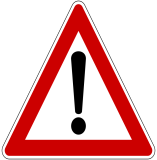 Si vous quittez l’application et/ou l’onglet en cours de saisie sans cliquer sur « Enregistrer », toutes les informations saisies sur la page seront automatiquement suppriméesLe dossier déposé reste « Incomplet » tant que les saisies ne sont pas enregistréesPlusieurs items avec des astérisques rouges doivent obligatoirement être complétés car bloquants pour la suite de la saisieUne fois l’onglet « Identification » complété, vous avez la possibilité de renseigner les différents onglets dans n’importe quel ordreLe tableau récapitulatif des candidatures déposées permet de les visualiser et les imprimerDans chaque volet, les curseurs à droite et en bas des volets vous permettent de saisir progressivement votre dossier de candidature Connexion pour créer un compte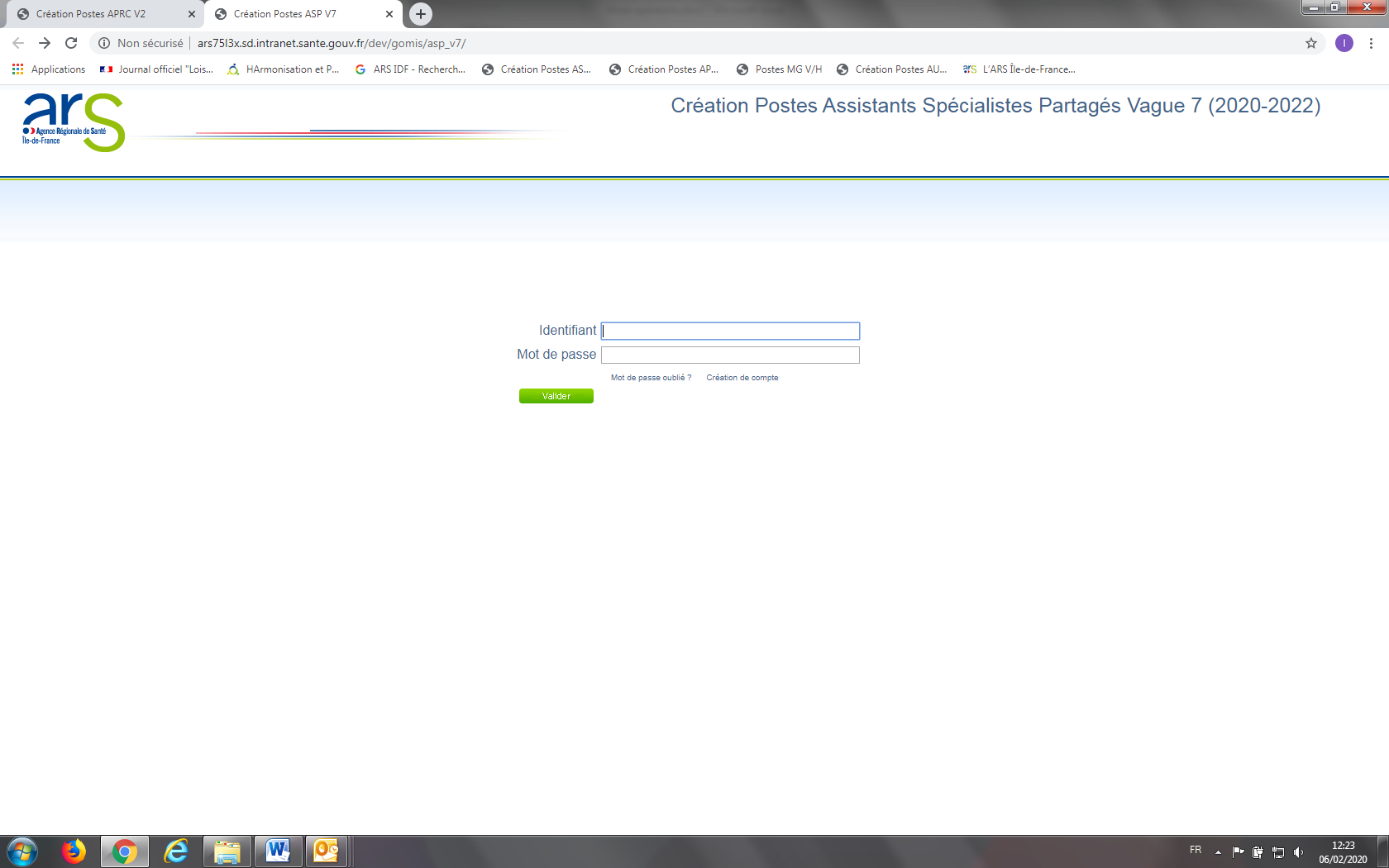 Cliquer sur « Création de compte »Renseigner le « nom de l’établissement recruteur »Renseigner OBLIGATOIREMENT le « n° Finess de l’établissement recruteur ». Ce n° est composé de 9 chiffres à défaut les pièces justificatives déposées ne seront pas prises en compteRenseigner le « mot de passe », celui choisi par le Bureau des Affaires Médicales de l’établissement recruteurRenseigner l’« adresse email », celui du Bureau des Affaires Médicales de l’établissement recruteurValider l’enregistrement du nouveau compteVous recevez sur l’adresse email la confirmation de la création du compte avec l’identifiant et le mot de passe Attention : il se peut que la confirmation soit dans les spams, merci de vérifierLe compte est créé : à la fin de l’opération cliquer sur « Connexion » Saisir identifiant et mot de passe  Vous pouvez commencer à saisir vos dossiers de candidatures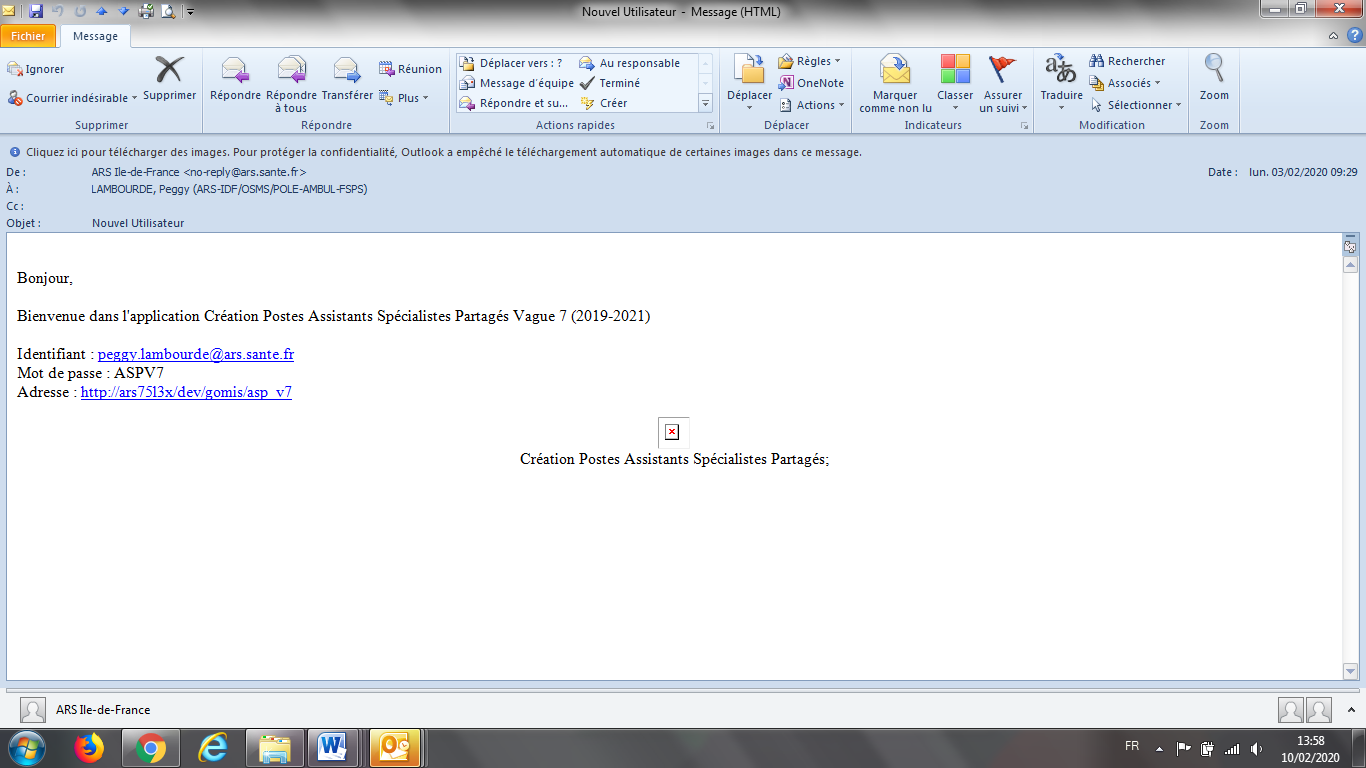 Oubli du mot de passe Cliquer sur « Mot de passe oublié »Saisir l’email correspondant à votre identifiant Vous recevez un nouveau mot de passe ou Vous pouvez envoyer un mail au contact ARS : ars-idf-asp@ars.sante.frDépôt des candidatures en ligne : 6 volets à remplirCliquer sur « Candidatures », remplir les différents onglets et enregistrer vos saisies en fin de pageRappel : Les saisies sont enregistrées et peuvent être complétées à tout moment tant que l’appel à candidatures est valide.Onglet « Identification » Identification des établissements partenaires sur le projet médical partagé et le recrutementOnglet « Projet médical »Description de la nature et du projet médical partagé entre les établissements partenairesOnglet « Profil poste »Description de la teneur du poste proposé par les établissements partenairesOnglet « Perspectives de carrière »Poste pérenne proposé au candidatOnglet « Candidat »Candidat proposé pour occuper un poste d’Assistant Spécialiste PartagéOnglet « Joindre fichier / Supprimer fichier » - « Dossier complet »Dépôt ou suppression des pièces justificatives requisesEt attestation du dépôt de toutes les pièces justificatives requises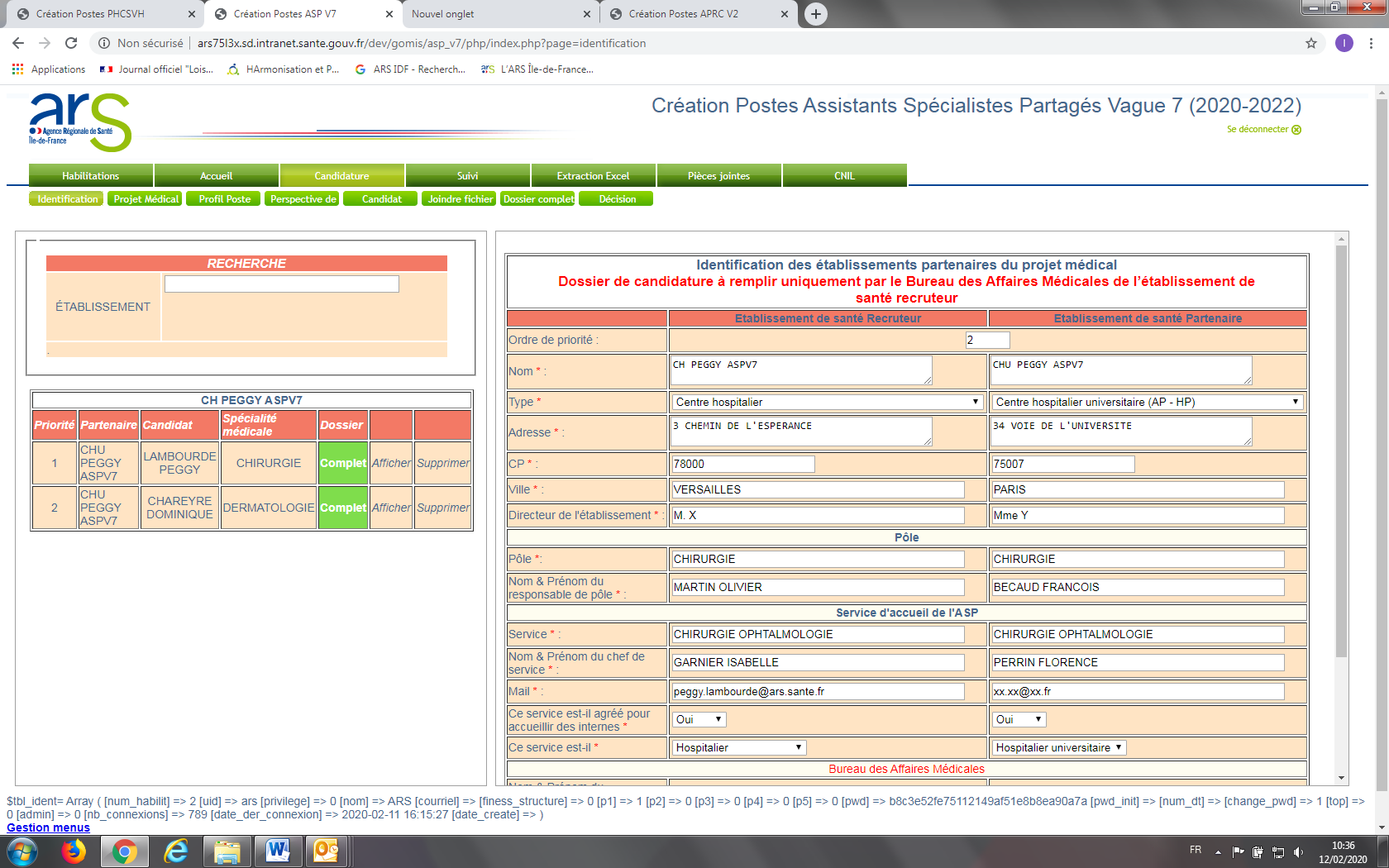 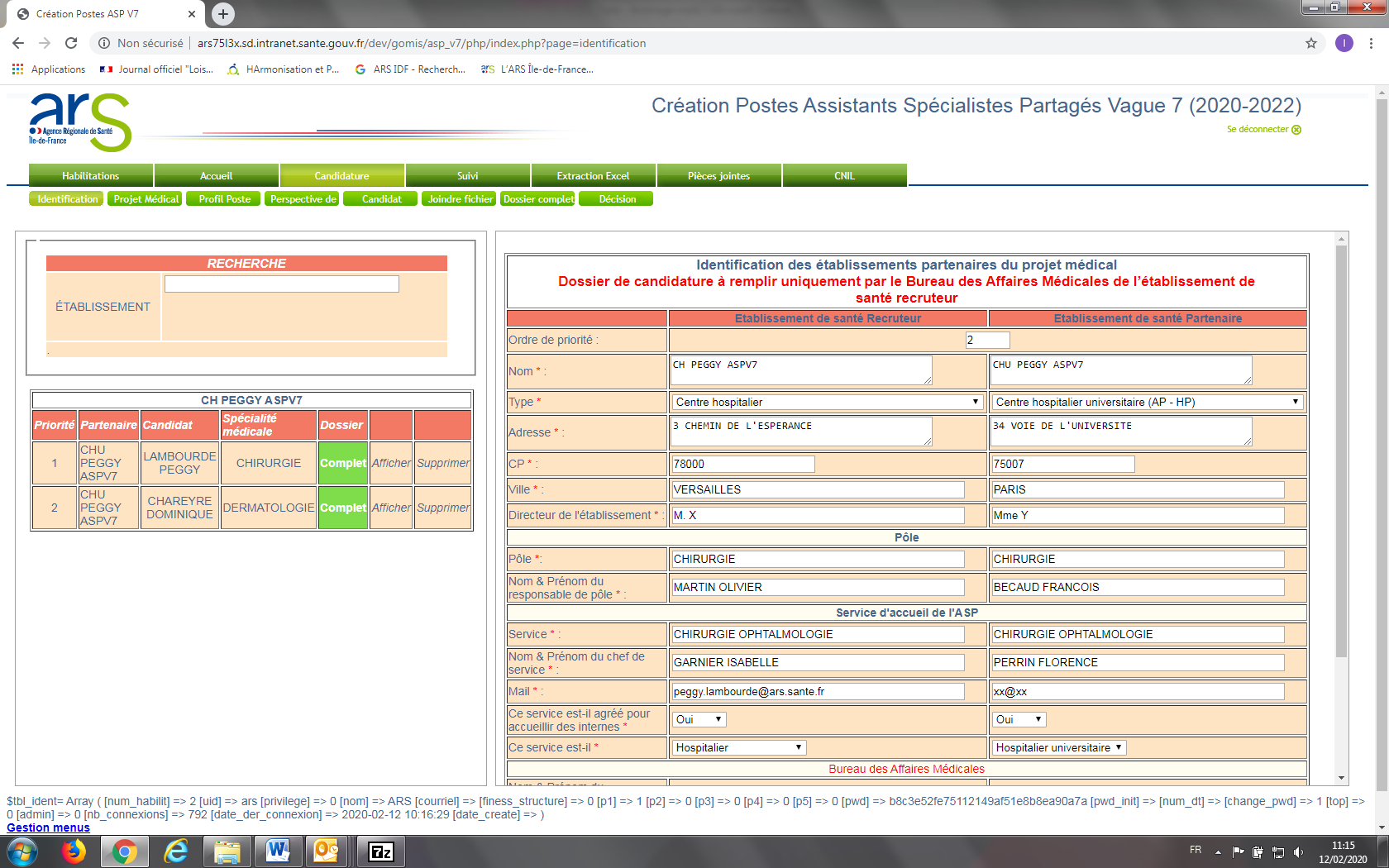 Comment revenir sur les candidatures cliquer sur « Afficher »Possibilité de supprimer à tout moment les candidaturesL’onglet « Récap. candidatures » permet de visualiser  à tout moment les différents dossiers déjà déposés 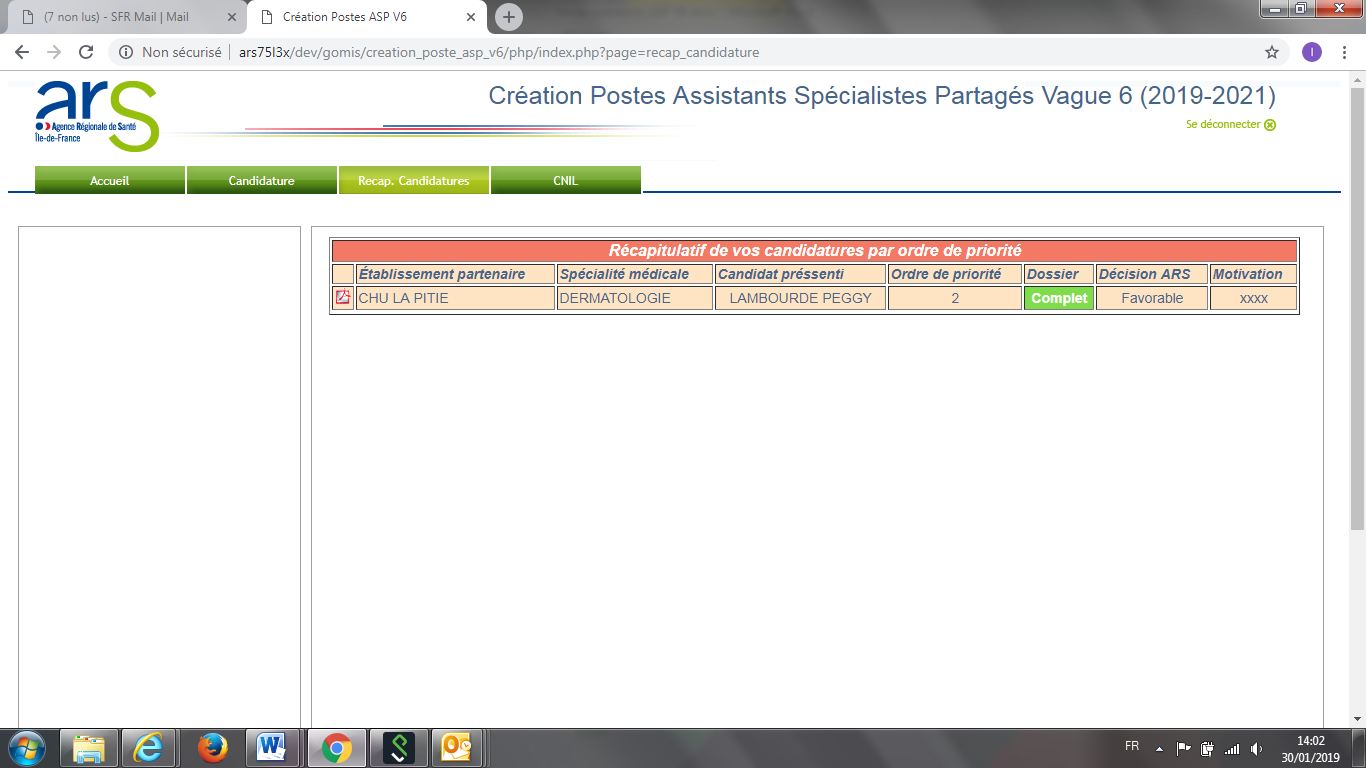 Possibilité de télécharger ou supprimer à tout moment les pièces justificatives requisesAttention : Formats autorisés UNIQUEMENT PDF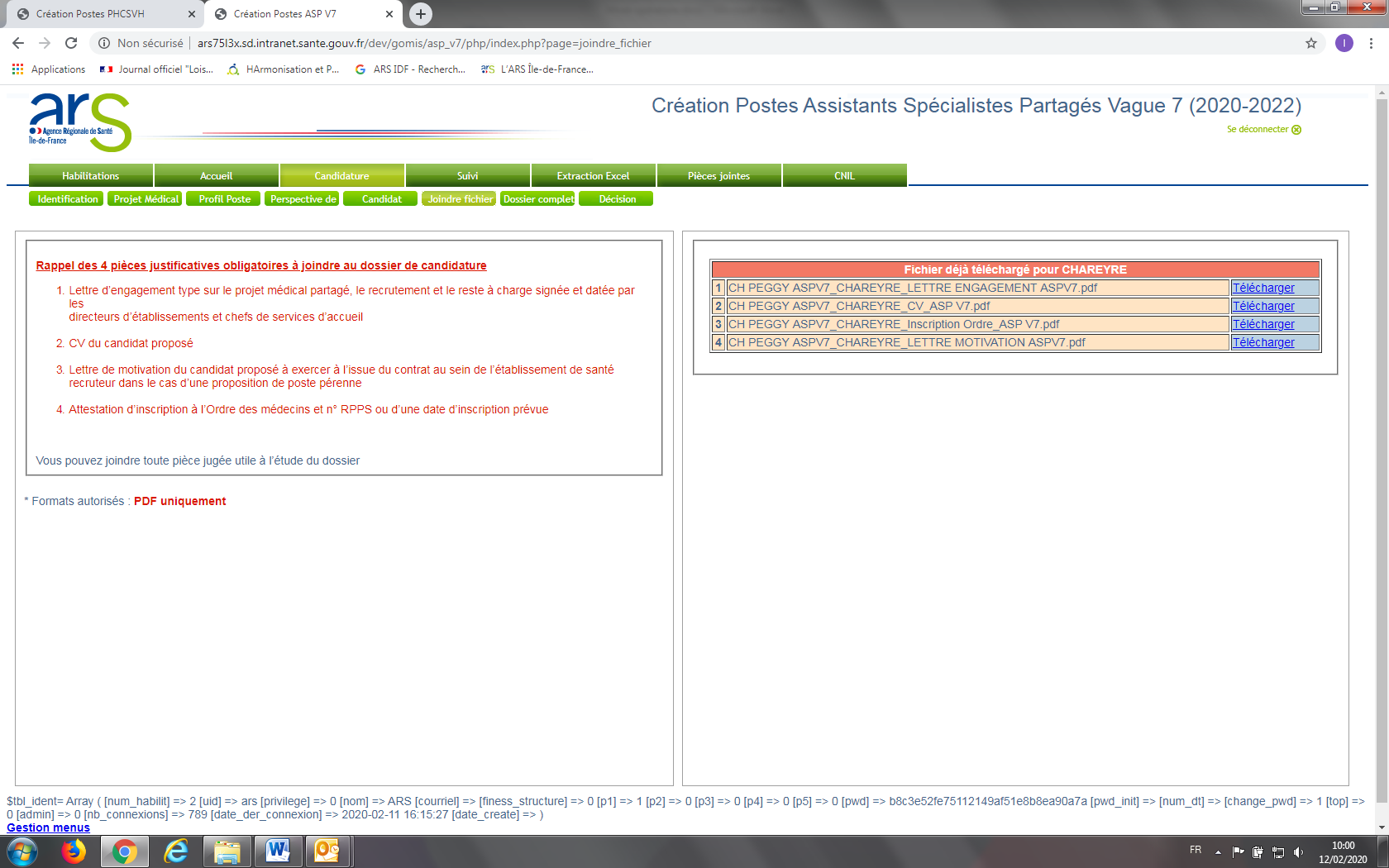 Enregistrement du dossier de candidature completLe dossier de candidature est complet, la saisie est terminée, et toutes les pièces justificatives obligatoires déposées Onglet « Confirmer »  Cocher toutes les casesCliquer sur « Enregistrer »Envoi automatique à l’établissement de santé recruteur d’un accusé de réception du dépôt des candidatures confirmant l’enregistrement de la candidature récapitulant :l’établissement de santé partenairela spécialité médicale concernée l’identité du candidat pressentiAttention : il se peut que la confirmation soit dans les spams, merci de vérifier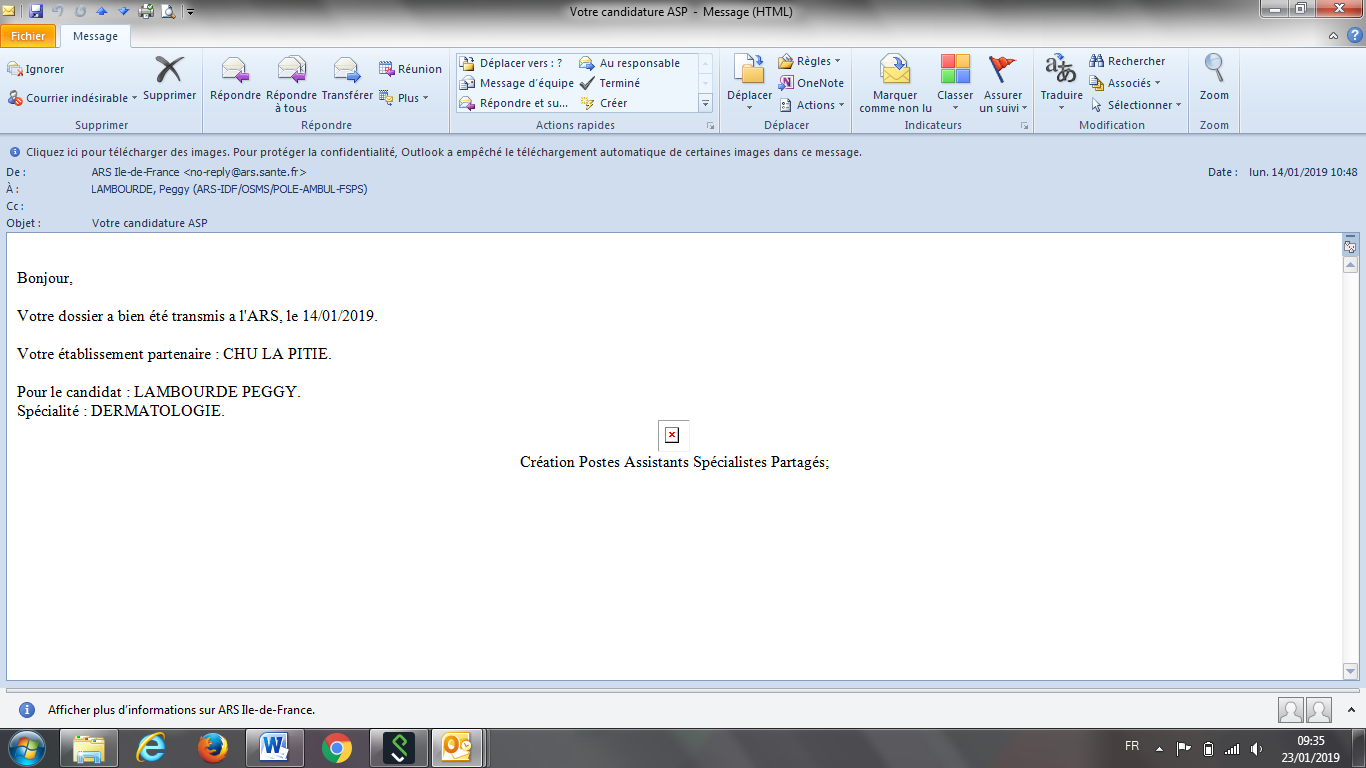 Consultation des résultatsLes résultats sont consultables après le jury de sélection avec les codes d’accès de l’établissement recruteur. Envoi automatique d’un mail d’information sur la publication des résultats aux deux établissements partenaires sur le projet médical partagéOnglet «Candidature »Cliquer « Afficher » Cliquer « Décision » 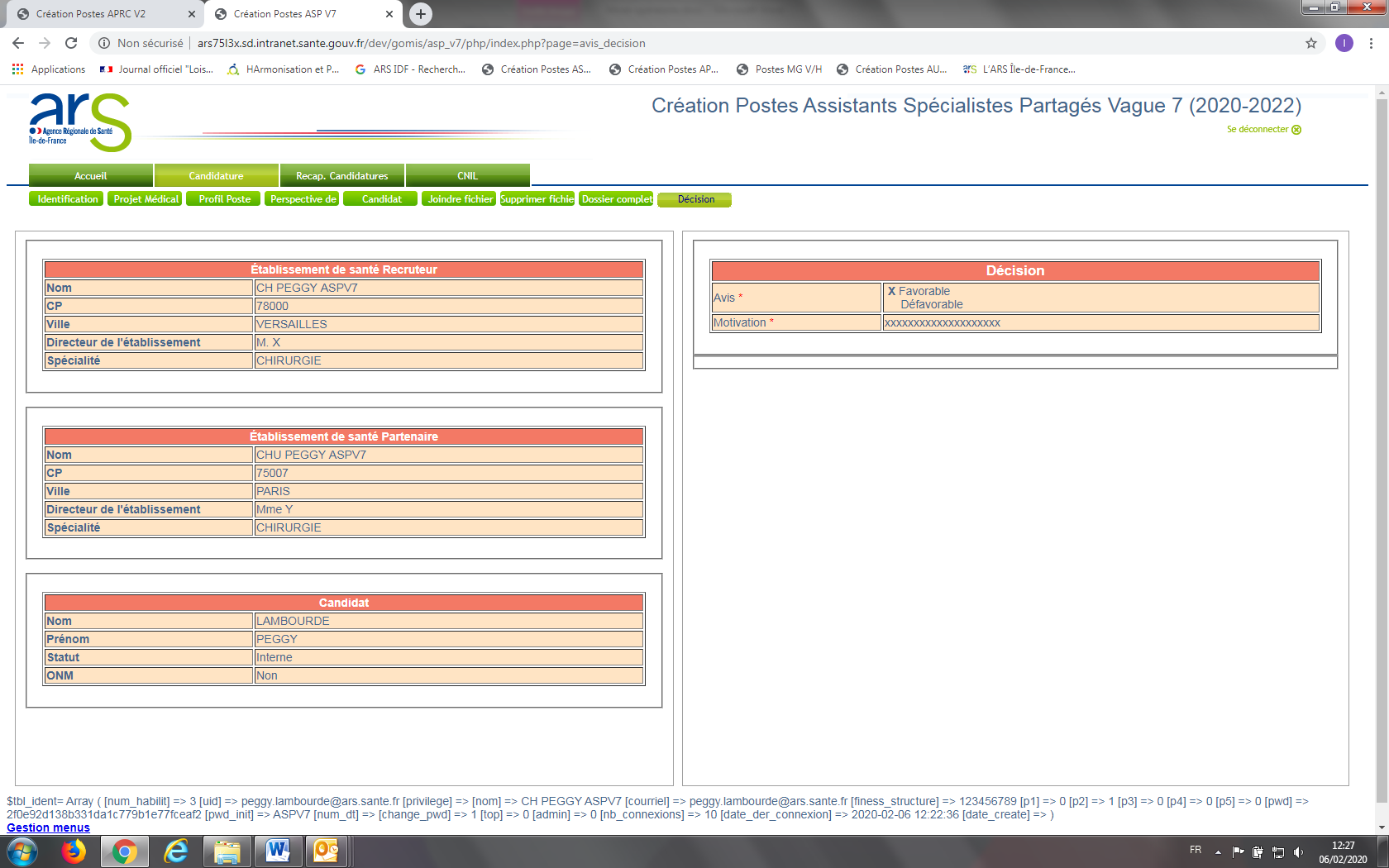 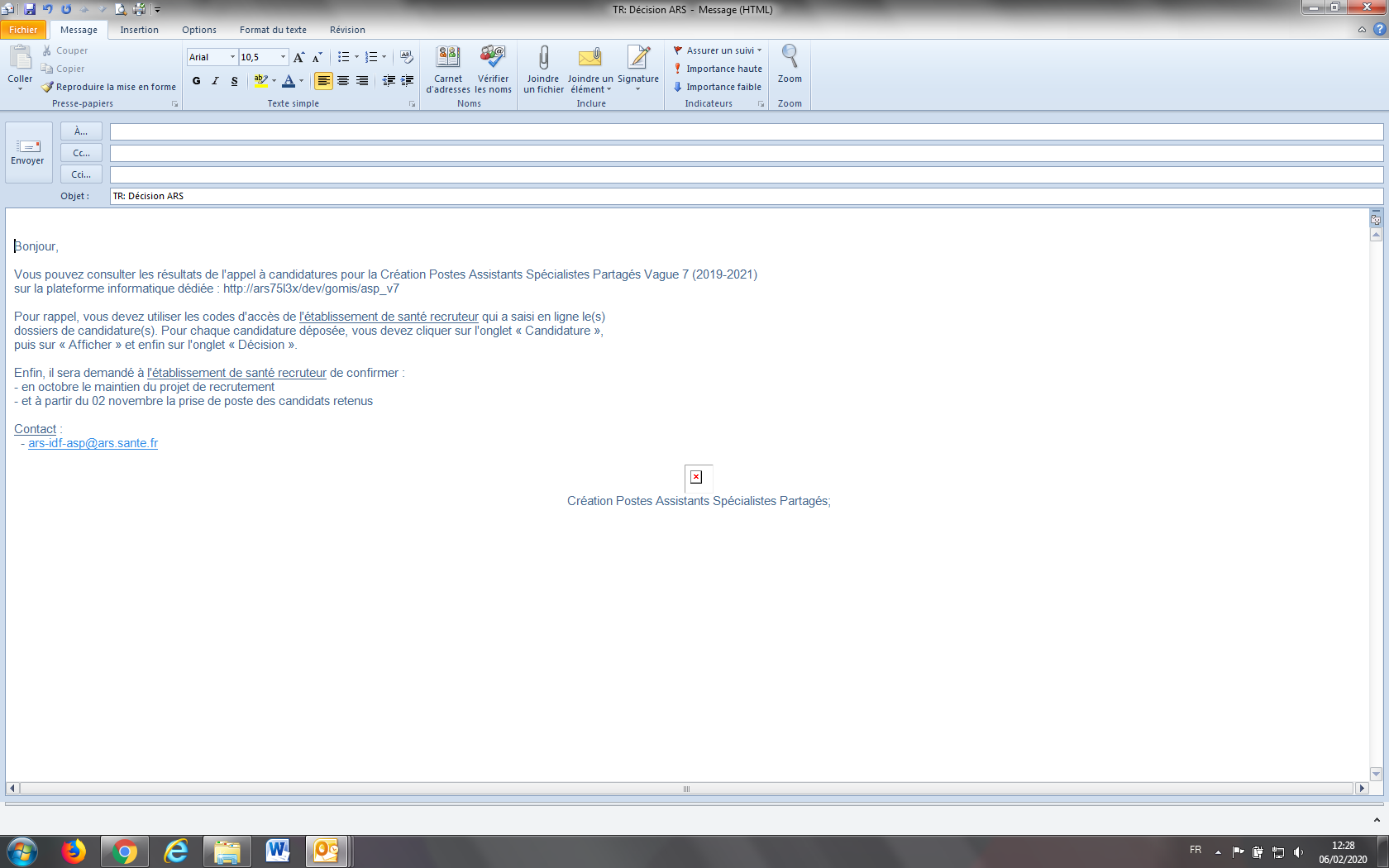 Merci pour votre lecture et votre attention